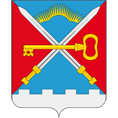 СОВЕТ ДЕПУТАТОВМУНИЦИПАЛЬНОГО ОБРАЗОВАНИЯСЕЛЬСКОЕ ПОСЕЛЕНИЕ АЛАКУРТТИКАНДАЛАКШСКОГО МУНИЦИПАЛЬНОГО РАЙОНАЧЕТВЕРТОГО СОЗЫВАРЕШЕНИЕот «28» января 2022 года                                                                                                                    № 817О внесении изменений в решение Совета депутатов сельского поселения Алакуртти от 23.12.2015 № 172 «Об утверждении Положения о порядке и условиях приватизации муниципального имущества муниципального образования сельское поселение Алакуртти Кандалакшского района» (в ред. решений Совета депутатов сельского поселения Алакуртти от 24.11.2016 № 306, от 27.09.2017 № 366, от 07.12.2018 № 476, от 31.07.2019 № 543, от 17.11.2020 № 650)В соответствии с Федеральным Законом от 21.12.2001 № 178-ФЗ «О приватизации государственного и муниципального имущества», Федеральным Законом от 06.10.2003 № 131-ФЗ «Об общих принципах организации местного самоуправления в Российской Федерации,  руководствуясь Уставом сельского поселения Алакуртти Кандалакшского муниципального района Мурманской области, на основании протеста прокуратуры города Кандалакша от 29.10.2021 № 01-11-2021/Прдр44-21-20470015,на основании открытого голосованияСовет депутатов муниципального образованиясельское поселение АлакурттиКандалакшского муниципального районаРЕШИЛ:1. Внести в решение Совета депутатов сельского поселения Алакуртти от 23.12.2015 № 172 «Об утверждении Положения о порядке и условиях приватизации муниципального имущества муниципального образования сельское поселение Алакуртти Кандалакшского района» (в ред. решений Совета депутатов сельского поселения Алакуртти от 24.11.2016 № 306, от 27.09.2017 № 366, от 07.12.2018 № 476, от 31.07.2019 № 543, от 17.11.2020 № 650) следующие изменения:1.1. Пункт 3.4 Положения изложить в новой редакции:«3.4. Программа приватизации должна содержать:перечень сгруппированного по видам экономической деятельности муниципального имущества, приватизация которого планируется в плановом периоде (унитарных предприятий, акций акционерных обществ и долей в уставных капиталах обществ с ограниченной ответственностью, находящихся в муниципальной собственности, иного имущества, составляющего казну муниципального образования), с указанием характеристики соответствующего имущества;сведения об акционерных обществах и обществах с ограниченной ответственностью, акции, доли в уставных капиталах которых в соответствии с решениями органов местного самоуправления подлежат внесению в уставный капитал иных акционерных обществ;сведения об ином имуществе, составляющем казну муниципального образования, которое подлежит внесению в уставный капитал акционерных обществ;прогноз объемов поступлений в бюджет муниципального образования.».1.2. Пункт 10.7 Положения изложить в новой редакции:«10.7. С момента включения в прогнозный план (программу) приватизации муниципального имущества акционерных обществ, обществ с ограниченной ответственностью и муниципальных унитарных предприятий, они обязаны раскрывать информацию в порядке и в форме, которые утверждены Приказом Минэкономразвития России от 06.10.2016 № 641 «Об утверждении порядка и форм раскрытия информации государственными (муниципальными) унитарными предприятиями и акционерными обществами, обществами с ограниченной ответственностью, акции, доли в уставных капиталах которых находятся в государственной или муниципальной собственности, с момента их включения в прогнозный план (программу) приватизации федерального имущества, акты планирования приватизации имущества, находящегося в собственности субъектов Российской Федерации, муниципального имущества».».2. Опубликовать настоящее решение в информационном бюллетене «Алакуртти - наша земля» и на официальном сайте администрации.3. Настоящее решение вступает в силу после его официального опубликования.Глава муниципального образованиясельское поселение Алакуртти Кандалакшского муниципального района                                                                           А.П. Самарин